Name ________________________________________  Period __________ Date  _____________________Quarter 1 Geography Study GuideGeography is the study of the Earth and its features. The 5 themes of Geography are: Location, Place, Movement, Regions, Human-Environment Interaction. There are 7 large land masses (surrounded by oceans) called Continents.One of the Earth’s five largest bodies of salt water is called an ocean.An island is land completely surrounded by water. A group of islands is called an Archipelago.Land next to a sea or an ocean is a called a coast. A mountain is a large elevation on the Earth’s surface. A large stream of natural origin that flows into another body of water is called a river. The horizontal lines on a map are called latitude lines. The vertical lines on a map are called longitude lines.Name the 4 hemispheres Northern, Southern, Eastern, and Western . The vertical line on a map of the world that separates the Eastern and Western Hemispheres (at 0) is called the Primer Meridian.  The horizontal line on a map that separates the Northern and Southern Hemispheres (at 0) is called the Equator. Name 5 components of a good map: Title, Author, Compass, Scale, Key/Legend.  date, symbols) Name all 8 points on the compass rose: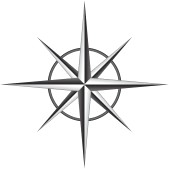 Using the map scale find the actual distance from Washington DC to Austin, TX.  You may use math or an index card to find your answer.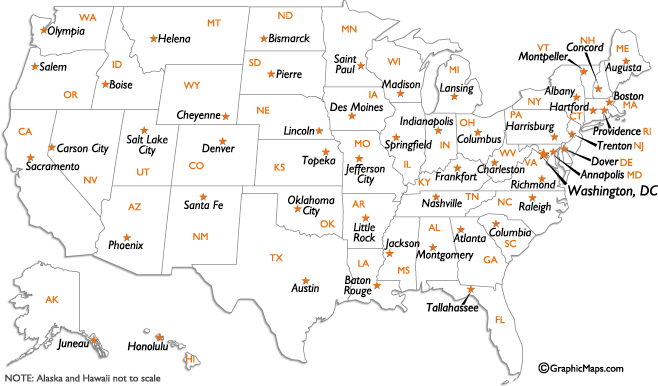 Scale__________0               500   Use the map below and determine what continent is at 40N and 140E?   Asia.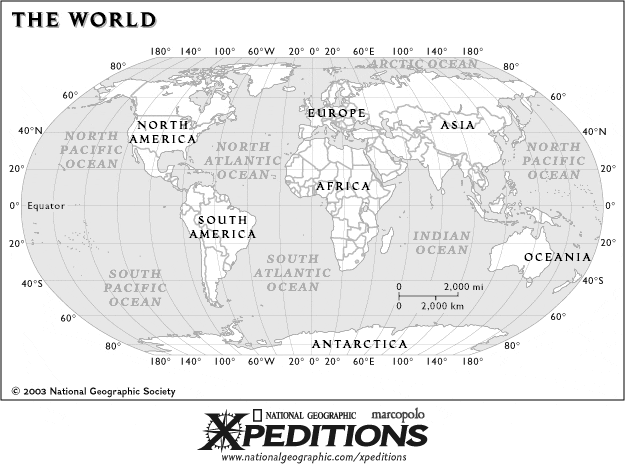 What continent is at 0 longitude and 0 latitude?  AfricaIf a map scale had a ratio of 1 in : 10 miles. How many miles would you travel in 3 inches?  30 miles BCR QuestionWhich is a better representation of the Earth, a globe or a map? Why?